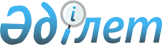 О внесении изменений в некоторые решения Правительства Республики КазахстанПостановление Правительства Республики Казахстан от 28 октября 2019 года № 804.
      Правительство Республики Казахстан ПОСТАНОВЛЯЕТ:
      1. Утвердить прилагаемые изменения, которые вносятся в некоторые решения Правительства Республики Казахстан.
      2. Настоящее постановление вводится в действие по истечении двадцати одного календарного дня после дня его первого официального опубликования. Изменения, которые вносятся в некоторые решения Правительства Республики Казахстан
      1. В постановлении Правительства Республики Казахстан от 2 декабря 2016 года № 759 "Об утверждении Правил осуществления контроля за казахстанскими и иностранными морскими судами и казахстанскими воздушными судами, задействованными в операциях по недропользованию на контрактной территории, расположенной на континентальном шельфе Республики Казахстан" (САПП Республики Казахстан, 2016 г., № 63, ст. 401):
      заголовок изложить в следующей редакции:
      "Об утверждении Правил осуществления контроля за казахстанскими и иностранными судами и казахстанскими воздушными судами, задействованными в операциях по недропользованию и обеспечении операций по недропользованию";
      пункт 1 изложить в следующей редакции:
      "1. Утвердить прилагаемые Правила осуществления контроля за казахстанскими и иностранными судами и казахстанскими воздушными судами, задействованными в операциях по недропользованию и обеспечении операций по недропользованию.";
      Правила осуществления контроля за казахстанскими и иностранными морскими судами и казахстанскими воздушными судами, задействованными в операциях по недропользованию на контрактной территории, расположенной на континентальном шельфе Республики Казахстан, утвержденные указанным постановлением, изложить в новой редакции согласно приложению 1 к настоящим изменениям, которые вносятся в некоторые решения Правительства Республики Казахстан (далее – изменения).
      2. В постановлении Правительства Республики Казахстан от 2 декабря 2016 года № 760 "Об утверждении Правил выдачи разрешений на неоднократное пересечение Государственной границы Республики Казахстан казахстанскими и иностранными морскими судами и казахстанскими воздушными судами, задействованными в операциях по недропользованию на контрактной территории, расположенной на континентальном шельфе" (САПП Республики Казахстан, 2016 г., № 63, ст. 402):
      заголовок изложить в следующей редакции:
      "Об утверждении Правил выдачи разрешений на неоднократное пересечение Государственной границы Республики Казахстан казахстанскими и иностранными судами и казахстанскими воздушными судами, задействованными в операциях по недропользованию и обеспечении операций по недропользованию";
      пункт 1 изложить в следующей редакции:
      "1. Утвердить прилагаемые Правила выдачи разрешений на неоднократное пересечение Государственной границы Республики Казахстан казахстанскими и иностранными судами и казахстанскими воздушными судами, задействованными в операциях по недропользованию и обеспечении операций по недропользованию.";
      Правила выдачи разрешений на неоднократное пересечение Государственной границы Республики Казахстан казахстанскими и иностранными морскими судами и казахстанскими воздушными судами, задействованными в операциях по недропользованию на контрактной территории, расположенной на континентальном шельфе Республики Казахстан, утвержденные указанным постановлением, изложить в новой редакции согласно приложению 2 к настоящим изменениям.
      3. В постановлении Правительства Республики Казахстан от 2 декабря 2016 года № 761 "Об утверждении Правил неоднократного пересечения Государственной границы Республики Казахстан вне выделенных воздушных коридоров без прохождения пограничного, таможенного (в части совершения таможенных операций, связанных с прибытием (убытием) судов) и иных видов контроля для казахстанских воздушных судов, осуществляющих доставку людей, грузов и товаров с территории Республики Казахстан на искусственные острова, установки и сооружения, плавучие буровые установки, включая плавучие гостиницы, расположенные в водном пространстве над континентальным шельфом, либо с искусственных островов, установок и сооружений, плавучих буровых установок, включая плавучие гостиницы, на территорию Республики Казахстан" (САПП Республики Казахстан, 2016 г., № 63, ст. 403":
      Правила неоднократного пересечения Государственной границы Республики Казахстан вне выделенных воздушных коридоров без прохождения пограничного, таможенного (в части совершения таможенных операций, связанных с прибытием (убытием) судов) и иных видов контроля для казахстанских воздушных судов, осуществляющих доставку людей, грузов и товаров с территории Республики Казахстан на искусственные острова, установки и сооружения, плавучие буровые установки, включая плавучие гостиницы, расположенные в водном пространстве над континентальным шельфом, либо с искусственных островов, установок и сооружений, плавучих буровых установок, включая плавучие гостиницы, на территорию Республики Казахстан, утвержденные указанным постановлением, изложить в новой редакции согласно приложению 3 к настоящим изменениям. Правила осуществления контроля за казахстанскими и иностранными судами и казахстанскими воздушными судами, задействованными в операциях по недропользованию и обеспечении операций по недропользованию Глава 1. Общие положения
      1. Настоящие Правила осуществления контроля за казахстанскими и иностранными судами и казахстанскими воздушными судами, задействованными в операциях по недропользованию и обеспечении операций по недропользованию, (далее – Правила) разработаны в соответствии с подпунктом 12-1) статьи 55 Закона Республики Казахстан от 16 января 2013 года "О Государственной границе Республики Казахстан" (далее – Закон) и определяют порядок осуществления контроля за казахстанскими и иностранными судами (далее – суда) и казахстанскими воздушными судами (далее – воздушные суда), задействованными в операциях по недропользованию и обеспечении операций по недропользованию, исключительно в части соблюдения указанными судами условий разрешений на неоднократное пересечение Государственной границы Республики Казахстан (далее – разрешение), выданных им Пограничной службой Комитета национальной безопасности Республики Казахстан (далее – Пограничная служба) в соответствии с порядком выдачи разрешения на неоднократное пересечение Государственной границы Республики Казахстан казахстанскими и иностранными судами и казахстанскими воздушными судами, задействованными в операциях по недропользованию и обеспечении операций по недропользованию, утверждаемым Правительством Республики Казахстан согласно подпункту 12-1) статьи 55 Закона.
      2. Контроль в отношении получивших разрешение судов осуществляется Пограничной службой.
      Контроль в отношении получивших разрешение воздушных судов осуществляется Пограничной службой совместно с Вооруженными Силами Республики Казахстан.
      В соответствии с подпунктом 1) пункта 1 статьи 70 Закона Силы воздушной обороны Вооруженных Сил Республики Казахстан осуществляют контроль за соблюдением порядка пересечения Государственной границы Республики Казахстан при охране Государственной границы Республики Казахстан в воздушном пространстве.
      3. Пассажиры, перевозимые судами и воздушными судами, задействованными в операциях по недропользованию и обеспечении операций по недропользованию, проходят контроль согласно предоставленному индивидуальным предпринимателем или юридическим лицом, филиалом, представительством списку пассажиров, на котором должностное лицо Пограничной службы делает отметку о прохождении контроля.
      4. Грузы и товары, перевозимые судами и воздушными судами, задействованными в операциях по недропользованию и обеспечении операций по недропользованию, ввозятся на территорию Республики Казахстан в соответствии с таможенным законодательством Евразийского экономического союза и таможенным законодательством Республики Казахстан.
      Перемещение в водное пространство казахстанского сектора Каспийского моря грузов и товаров, ввезенных на территорию Республики Казахстан с соблюдением требований таможенного законодательства Евразийского экономического союза и Республики Казахстан, с территории Республики Казахстан осуществляется без таможенного контроля. Глава 2. Порядок осуществления контроля за судами, задействованными в операциях по недропользованию и обеспечении операций по недропользованию
      5. Перед выходом судна из порта (пункта базирования), морского пункта пропуска или иного места, где осуществляется пропуск через Государственную границу Республики Казахстан, в водное пространство казахстанского сектора Каспийского моря, но не позднее, чем за четыре часа, индивидуальный предприниматель или юридическое лицо, филиал, представительство, планирующие выход судна в водное пространство казахстанского сектора Каспийского моря, или капитан судна (вахтенный помощник капитана) устно по любым средствам связи оповещают воинскую часть Пограничной службы, на участке ответственности которой находится порт (пункт базирования), морской пункт пропуска или иное место, где осуществляется пропуск через Государственную границу Республики Казахстан, о готовности выхода судна и уточняют маршрут следования судна в случае изменения пути следования, заявленного при подаче документов на выдачу разрешения.
      6. По прибытии на судно должностные лица Пограничной службы организуют наблюдение за судном и его осмотр. Капитан судна (вахтенный помощник капитана) представляет должностным лицам Пограничной службы разрешение, состав экипажа судна, заверенный командиром воинской части Пограничной службы, список пассажиров судна и документы, удостоверяющие личность членов экипажа судна и пассажиров. Должностные лица Пограничной службы, проверив документы на предмет достоверности содержащихся в них сведений и правильности их оформления, возвращают их капитану судна (вахтенному помощнику капитана).
      7. Должностные лица Пограничной службы также проверяют наличие следующих документов:
      1) свидетельства о праве плавания судна под Государственным флагом Республики Казахстан или разрешения на эксплуатацию судна, плавающего под флагом иностранного государства, в казахстанском секторе Каспийского моря;
      2) судового журнала;
      3) свидетельства о безопасности судна по оборудованию и снабжению.
      8. Должностные лица Пограничной службы проводят устный опрос капитана (вахтенного помощника капитана) и членов экипажа судна, а также досмотр судна совместно с капитаном (вахтенным помощником капитана).
      9. По завершении контроля должностное лицо Пограничной службы делает отметки в разрешении. О результатах проведенных мероприятий должностное лицо Пограничной службы по средствам связи передает информацию в воинскую часть Пограничной службы.
      10. Выход судов в водное пространство казахстанского сектора Каспийского моря осуществляется из портов (пунктов базирования), морского пункта пропуска или иного места, где осуществляется пропуск через Государственную границу Республики Казахстан, после завершения контроля на судне должностными лицами воинской части Пограничной службы.
      Выход судов в водное пространство казахстанского сектора Каспийского моря осуществляют лица, которые включены в состав экипажа судна, заверенный командиром воинской части Пограничной службы.
      11. При нахождении в водном пространстве казахстанского сектора Каспийского моря в соответствии с разрешением соблюдаются следующие требования:
      1) капитан судна (вахтенный помощник капитана) поддерживает постоянную радиосвязь с воинской частью Пограничной службы, информирует о каждом факте пересечения Государственной границы Республики Казахстан с указанием географических координат нахождения судна и производит об этом запись в судовом журнале;
      2) при выходе из строя технических средств контроля, обеспечивающих постоянную автоматическую передачу информации о местоположении судна, капитан судна (вахтенный помощник капитана) сообщает о причинах неисправности в воинскую часть Пограничной службы.
      В случае невозможности в течение четырех часов устранить причины, повлекшие выход из строя технических средств контроля, обеспечивающих постоянную автоматическую передачу информации о местоположении судна, капитан судна (вахтенный помощник капитана) информирует об этом воинскую часть Пограничной службы и возвращается в порт (пункт базирования), морской пункт пропуска или иное место, где осуществляется пропуск через Государственную границу Республики Казахстан, для устранения неисправности;
      3) по требованию должностных лиц Пограничной службы капитан судна (вахтенный помощник капитана) представляет информацию, касающуюся местонахождения судна, и другую необходимую информацию, связанную с неоднократным пересечением судном Государственной границы Республики Казахстан.
      12. Перед прибытием судна в порт (пункт базирования), морской пункт пропуска или иное место, где осуществляется пропуск через Государственную границу Республики Казахстан, не позднее, чем за четыре часа, индивидуальный предприниматель или юридическое лицо, филиал, представительство, в управлении которых находится судно, или капитан судна (вахтенный помощник капитана) устно по любым средствам связи оповещают об этом воинскую часть Пограничной службы. Должностные лица Пограничной службы прибывают в порт (пункт базирования), морской пункт пропуска или иное место, где осуществляется пропуск через Государственную границу Республики Казахстан, организуют наблюдение за судном, осуществляют проверку документов, указанных в пунктах 6 и 7 настоящих Правил, досмотр судна, наблюдение за высадкой членов экипажа судна, проводят устный опрос капитана (вахтенного помощника капитана) и членов экипажа судна.
      13. Высадка членов экипажа, людей, выгрузка (погрузка) любых грузов и товаров из судна осуществляются после завершения контроля Пограничной службой. По окончании контроля должностное лицо Пограничной службы делает в разрешении отметки о прибытии судна в порт (пункт базирования), морской пункт пропуска или иное место, где осуществляется пропуск через Государственную границу Республики Казахстан. Глава 3. Порядок осуществления контроля за казахстанскими воздушными судами, задействованными в операциях по недропользованию и обеспечении операций по недропользованию
      14. По прибытии на воздушное судно должностные лица Пограничной службы организуют наблюдение за воздушным судном и его осмотр. Командир воздушного судна (член летного экипажа) представляет должностным лицам Пограничной службы разрешение, состав экипажа воздушного судна, заверенный командиром воинской части Пограничной службы, список пассажиров судна и документы, удостоверяющие личность членов экипажа воздушного судна и пассажиров.
      Должностные лица Пограничной службы, проверив документы на предмет достоверности содержащихся в них сведений и правильности их оформления, возвращают их командиру воздушного судна (члену летного экипажа).
      15. Должностные лица Пограничной службы проводят устный опрос командира и членов экипажа воздушного судна, а также досмотр судна совместно с командиром (членом летного экипажа).
      16. По окончании контроля должностное лицо Пограничной службы производит запись в задании на полет (полетном листе) и делает отметки в разрешении. О результатах проведенных мероприятий должностное лицо Пограничной службы по средствам связи передает информацию в воинскую часть Пограничной службы.
      17. Вылет воздушных судов в воздушное пространство над казахстанским сектором Каспийского моря осуществляется с аэродромов, вертодромов и посадочных площадок Республики Казахстан, в том числе не открытых для международных полетов, после проведения контроля на судне должностными лицами воинской части Пограничной службы.
      Вылет воздушных судов в воздушное пространство над казахстанским сектором Каспийского моря осуществляют лица, которые включены в состав экипажа судна, заверенный командиром воинской части Пограничной службы.
      18. Полеты воздушных судов, осуществляющих доставку людей, грузов и товаров с территории Республики Казахстан на искусственные острова, установки и сооружения, плавучие буровые установки, включая плавучие гостиницы, расположенные в водном пространстве над континентальным шельфом, либо с искусственных островов, установок и сооружений, плавучих буровых установок, включая плавучие гостиницы, на территорию Республики Казахстан, осуществляются в соответствии с законодательством Республики Казахстан в области использования воздушного пространства.
      19. Должностные лица Пограничной службы прибывают в пункт базирования, организуют наблюдение за воздушным судном, осуществляют проверку документов, указанных в пункте 14 настоящих Правил, досмотр судна, наблюдение за высадкой членов экипажа судна, проводят устный опрос командира и членов экипажа судна.
      20. Высадка членов экипажа воздушного судна, людей, выгрузка (погрузка) любых грузов и товаров осуществляются после завершения контроля Пограничной службой. По окончании контроля должностное лицо Пограничной службы делает в разрешении отметки о прибытии воздушного судна в пункт базирования, а также запись об этом в задании на полет (полетном листе). Правила выдачи разрешений на неоднократное пересечение Государственной границы Республики Казахстан казахстанскими и иностранными судами и казахстанскими воздушными судами, задействованными в операциях по недропользованию и обеспечении операций по недропользованию Глава 1. Общие положения
      1. Настоящие Правила выдачи разрешений на неоднократное пересечение Государственной границы Республики Казахстан казахстанскими и иностранными судами и казахстанскими воздушными судами, задействованными в операциях по недропользованию и обеспечении операций по недропользованию, (далее – Правила) разработаны в соответствии с подпунктом 12-1) статьи 55 Закона Республики Казахстан от 16 января 2013 года "О Государственной границе Республики Казахстан" (далее – Закон) и определяют порядок выдачи разрешений на неоднократное пересечение Государственной границы Республики Казахстан казахстанскими и иностранными судами и казахстанскими воздушными судами, задействованными в операциях по недропользованию и обеспечении операций по недропользованию.
      Настоящие Правила распространяются на казахстанские и иностранные суда и казахстанские воздушные суда, в том числе суда на воздушной подушке, задействованные в операциях по недропользованию и обеспечении операций по недропользованию.
      2. Понятия, используемые в настоящих Правилах, соответствуют понятиям, установленным законодательством Республики Казахстан. Глава 2. Порядок выдачи разрешений на неоднократное пересечение Государственной границы Республики Казахстан казахстанскими и иностранными судами, задействованными в операциях по недропользованию и обеспечении операций по недропользованию, пространственные и временные пределы действия разрешений
      3. Разрешение на неоднократное пересечение Государственной границы Республики Казахстан казахстанскими и иностранными судами, задействованными в операциях по недропользованию и обеспечении операций по недропользованию, по форме, согласно приложению 1 к настоящим Правилам, (далее – разрешение) выдается Пограничной службой Комитета национальной безопасности Республики Казахстан (далее – Пограничная служба) по месту регистрации (порту, пункту базирования) казахстанского или пункту захода на территорию Государственной границы Республики Казахстан иностранного судна.
      4. Для получения разрешения индивидуальный предприниматель или юридическое лицо, филиал, представительство (далее – заявитель) представляют в воинскую часть Пограничной службы, на участке ответственности которой планируются выходы судов, следующие документы:
      1) письменное заявление о выдаче разрешения по форме согласно приложению 2 к настоящим Правилам (далее – заявление);
      2) копию документа, подтверждающего право собственности на судно, либо копию договора между недропользователем и подрядной организацией на аренду судна (транспортировку) и (или) копию договора между подрядной организацией и судовладельцем;
      3) копию свидетельства о праве плавания судна под Государственным флагом Республики Казахстан или разрешения на эксплуатацию судна, плавающего под флагом иностранного государства, в казахстанском секторе Каспийского моря;
      4) копии документов, удостоверяющих личность членов экипажа, а также работников, прикомандированных лиц, лиц, находящихся в деловой командировке, сотрудников государственных органов и организаций, перемещаемых на соответствующем средстве в район недропользования;
      5) копии разрешений на работу для иностранных граждан и лиц без гражданства, копии трудового договора для граждан государств-членов Евразийского экономического союза, для иностранных граждан и лиц без гражданства, граждан государств-членов Евразийского экономического союза, находящихся в Республике Казахстан в деловой командировке, письмо о командировании;
      6) в случае необходимости, копии виз, выданных иностранным гражданам и (или) лицам без гражданства;
      7) письменное заявление от недропользователя, собственника или лица, управляющего портом, морским терминалом, каналом, причальным сооружением Республики Казахстан, о том, что индивидуальный предприниматель или юридическое лицо, филиал, представительство привлечены на основании договора на предоставление товаров, работ или услуг в целях осуществления операций по недропользованию с указанием реквизитов договора;
      8) координаты района недропользования и (или) обеспечения операций по недропользованию, а также рекомендуемые пути следования к нему и обратно;
      9) копию декларации на товары в отношении иностранного судна, выпущенной уполномоченным органом в сфере таможенного дела.
      5. Разрешение по форме, согласно приложению 1 к настоящим Правилам, выдается в течение десяти рабочих дней с даты получения воинской частью Пограничной службы заявления и документов, указанных в пунктах 4 и 7 настоящих Правил.
      6. В случае необходимости замены членов экипажа казахстанского или иностранного судна, заявитель представляет письменное заявление о замене членов экипажа в воинскую часть Пограничной службы с указанием причин замены по форме, согласно приложению 3 к настоящим Правилам.
      К указанному заявлению прилагаются следующие документы:
      1) копия документа, удостоверяющего личность нового члена экипажа;
      2) копия разрешения на работу для иностранного гражданина и (или) лица без гражданства, копию трудового договора для граждан государств - членов Евразийского экономического союза;
      3) в случае необходимости, копия визы, выданной иностранному гражданину и (или) лицу без гражданства.
      Воинская часть Пограничной службы рассматривает заявление и документы, указанные в настоящем пункте, и в течение десяти рабочих дней с даты их поступления письменно сообщает о своем решении заявителю.
      7. В зависимости от вида деятельности, планируемой в водном пространстве казахстанского сектора Каспийского моря, представляются дополнительные документы:
      1) для деятельности, связанной с ведением разведки и разработки природных ресурсов морского дна и недр в соответствии с контрактом на недропользование:
      копия свидетельства о праве собственности на плавучее оборудование для проведения нефтяных операций на море либо копия договора аренды на такое плавучее оборудование, либо копия договора об оказании услуг по проведению нефтяных операций на море;
      классификационное свидетельство одного из иностранных классификационных обществ, признанных Правительством Республики Казахстан, о соответствии морского судна требованиям безопасности мореплавания, подтверждающее соответствие судна для перевозки опасных грузов;
      2) для деятельности, связанной с созданием и размещением морских объектов, бурением скважин, их консервацией и ликвидацией (демонтажем), в соответствии с контрактом на недропользование:
      копия разрешения на создание и размещение морских объектов, выданного уполномоченным органом в области углеводородов;
      в случае начала консервации (ликвидации) морских объектов (скважин) копия приказа недропользователя о консервации (ликвидации) технологических объектов;
      после консервации (ликвидации) морских объектов (скважин) копия акта о приемке консервированных (ликвидированных) технологических объектов или скважин.
      8. Разрешение выдается сроком не более чем на один год, действует в пределах районов недропользования и (или) обеспечения операций по недропользованию, указанных в разрешении, и подлежит ежегодному переоформлению в течение срока действия контракта или договора на предоставление товаров, работ или услуг в целях обеспечения операций по недропользованию.
      9. Выдача разрешения производится индивидуальному предпринимателю или уполномоченному представителю юридического лица, филиала, представительства под подпись в журнале учета. Выданное разрешение в течение всего срока его действия находится у капитана (владельца) судна либо вахтенного помощника капитана в период следования в водное пространство казахстанского сектора Каспийского моря и в период стоянки (дрейфования) в водном пространстве казахстанского сектора Каспийского моря.
      10. В случае утраты разрешения, заявитель обращается в воинскую часть Пограничной службы с заявлением о выдаче дубликата разрешения с указанием обстоятельств его утраты.
      Пограничная служба в течение двух рабочих дней со дня подачи заявителем соответствующего письменного заявления выдает дубликат разрешения без соблюдения процедуры, предусмотренной пунктами 4 и 7 настоящих Правил.
      11. В случаях представления неполного пакета документов, указанных в пунктах 4 и 7 настоящих Правил, а также отказа уполномоченного органа в сфере национальной безопасности в согласовании заявленных членов экипажа и перевозимых на судне работников, Пограничная служба возвращает документы без оформления разрешения.
      В случае устранения указанных нарушений, документы представляются повторно в порядке, предусмотренном пунктами 4, 5 и 7 настоящих Правил.
      12. Перемещение в водном пространстве казахстанского сектора Каспийского моря грузов и товаров, ввезенных на территорию Республики Казахстан в соответствии с таможенным законодательством Евразийского экономического союза и Республики Казахстан, с территории Республики Казахстан осуществляется без таможенного и иных видов контроля. Глава 3. Порядок выдачи разрешений на неоднократное пересечение Государственной границы Республики Казахстан казахстанскими воздушными судами, задействованными в операциях по недропользованию на контрактной территории, расположенной в водном пространстве казахстанского сектора Каспийского моря, пространственные и временные пределы действия разрешений
      13. Разрешение на неоднократное пересечение Государственной границы Республики Казахстан казахстанскими воздушными судами, задействованными в операциях по недропользованию на контрактной территории, расположенной в водном пространстве казахстанского сектора Каспийского моря, по форме, согласно приложению 4 к настоящим Правилам, (далее – разрешение) выдается Пограничной службой по месту регистрации или пункту базирования казахстанского воздушного судна.
      Полеты воздушных судов, осуществляющих доставку людей, грузов и товаров с территории Республики Казахстан на искусственные острова, установки и сооружения, плавучие буровые установки, включая плавучие гостиницы, расположенные в водном пространстве казахстанского сектора Каспийского моря, либо с искусственных островов, установок и сооружений, плавучих буровых установок, включая плавучие гостиницы, на территорию Республики Казахстан, осуществляются в соответствии с законодательством Республики Казахстан в области использования воздушного пространства.
      14. Для получения разрешения заявитель представляет в воинскую часть Пограничной службы, на участке ответственности которой планируются вылеты воздушного судна, следующие документы:
      1) письменное заявление о выдаче разрешения по форме согласно приложению 5 к настоящим Правилам (далее – заявление);
      2) копию документа, подтверждающего право собственности на судно, либо копию договора между владельцем воздушного судна и недропользователем (его подрядчиком) на аренду судна для транспортировки людей, грузов и товаров;
      3) копии документов, удостоверяющих личность членов экипажа, а также работников, прикомандированных лиц, лиц, находящихся в деловой командировке, сотрудников государственных органов и организаций, перемещаемых на воздушном судне в район недропользования;
      4) копии разрешений на работу для иностранных граждан и лиц без гражданства (для всех членов экипажа, за исключением пилотов), копии трудового договора для граждан государств-членов Евразийского экономического союза, для иностранных граждан, граждан государств-членов Евразийского экономического союза, находящихся в Республике Казахстан в деловой командировке, письмо о командировании;
      5) в случае необходимости, копии виз, выданных иностранным гражданам и (или) лицам без гражданства;
      6) письменное заявление от недропользователя о том, что индивидуальный предприниматель или юридическое лицо, филиал, представительство привлечены на основании договора на предоставление товаров, работ или услуг в целях осуществления операций по недропользованию с указанием реквизитов договора;
      7) перечень аэродромов, вертодромов и посадочных площадок Республики Казахстан, в том числе не открытых для международных полетов, используемых для вылета и посадки воздушных судов;
      8) координаты района недропользования, а также рекомендуемые пути следования к нему и обратно.
      15. Разрешение по форме, согласно приложению 4 к настоящим Правилам, выдается в течение десяти рабочих дней с даты получения воинской частью Пограничной службы заявления и документов, указанных в пункте 14 настоящих Правил.
      16. В случае необходимости замены членов экипажа казахстанского воздушного судна, заявитель представляет письменное заявление о замене членов экипажа в воинскую часть Пограничной службы с указанием причин замены по форме, согласно с приложению 6 к настоящим Правилам. К указанному заявлению прилагаются следующие документы:
      1) копия документа, удостоверяющего личность нового члена экипажа;
      2) копия разрешения на работу для иностранного гражданина и (или) лица без гражданства, копия трудового договора для граждан государств- членов Евразийского экономического союза;
      3) в случае необходимости, копия визы, выданной иностранному гражданину и (или) лицу без гражданства.
      Воинская часть Пограничной службы рассматривает заявление и документы, указанные в настоящем пункте, и в течение десяти рабочих дней с даты их поступления письменно сообщает о своем решении заявителю.
      17. Разрешение выдается сроком не более чем на один год, действует в пределах районов недропользования и обеспечения операций по недропользованию, указанных в разрешении, и подлежит ежегодному переоформлению в течение срока действия контракта или договора на предоставление товаров, работ или услуг в целях обеспечения операций по недропользованию.
      18. Выдача разрешения производится индивидуальному предпринимателю или уполномоченному представителю юридического лица, филиала, представительства под подпись в журнале учета.
      Выданное разрешение в течение всего срока его действия находится у командира воздушного судна либо члена летного экипажа в период следования в (из) район(-а) недропользования и период стоянки (нахождения) в районе недропользования.
      19. В случае утраты разрешения, заявитель обращается в воинскую часть Пограничной службы с заявлением о выдаче дубликата разрешения с указанием обстоятельств его утраты.
      Пограничная служба в течение двух рабочих дней со дня подачи заявителем соответствующего письменного заявления выдает дубликат разрешения без соблюдения процедуры, предусмотренной пунктом 14 настоящих Правил.
      20. В случаях представления неполного пакета документов, указанных в пункте 14 настоящих Правил, а также отказа уполномоченного органа в сфере национальной безопасности в согласовании заявленных членов экипажа и перевозимых на судне работников, Пограничная служба возвращает документы без оформления разрешения.
      В случае устранения указанных нарушений, документы представляются повторно в порядке, предусмотренном пунктами 14, 15 настоящих Правил.
      21. Перемещение в водном пространстве казахстанского сектора Каспийского моря грузов и товаров, ввезенных на территорию Республики Казахстан с соблюдением требований таможенного законодательства Евразийского экономического союза и Республики Казахстан, с территории Республики Казахстан осуществляется без таможенного и иных видов контроля. Правила неоднократного пересечения Государственной границы Республики Казахстан вне выделенных воздушных коридоров без прохождения пограничного, таможенного (в части совершения таможенных операций, связанных с прибытием (убытием) судов) и иных видов контроля для казахстанских воздушных судов, осуществляющих доставку людей, грузов и товаров с территории Республики Казахстан на искусственные острова, установки и сооружения, плавучие буровые установки, включая плавучие гостиницы, расположенные в водном пространстве над континентальным шельфом, либо с искусственных островов, установок и сооружений, плавучих буровых установок, включая плавучие гостиницы, на территорию Республики Казахстан
      1. Настоящие Правила неоднократного пересечения Государственной границы Республики Казахстан вне выделенных воздушных коридоров без прохождения пограничного, таможенного (в части совершения таможенных операций, связанных с прибытием (убытием) судов) и иных видов контроля для казахстанских воздушных судов, осуществляющих доставку людей, грузов и товаров с территории Республики Казахстан на искусственные острова, установки и сооружения, плавучие буровые установки, включая плавучие гостиницы, расположенные в водном пространстве над континентальным шельфом, либо с искусственных островов, установок и сооружений, плавучих буровых установок, включая плавучие гостиницы, на территорию Республики Казахстан, (далее – Правила) разработаны в соответствии с пунктом 4 статьи 17 Закона Республики Казахстан от 16 января 2013 года "О Государственной границе Республики Казахстан" (далее – Закон) и устанавливают порядок неоднократного пересечения Государственной границы Республики Казахстан вне выделенных воздушных коридоров без прохождения пограничного, таможенного (в части совершения таможенных операций, связанных с прибытием (убытием) судов) и иных видов контроля для казахстанских воздушных судов, осуществляющих доставку людей, грузов и товаров с территории Республики Казахстан на искусственные острова, установки и сооружения, плавучие буровые установки, включая плавучие гостиницы, расположенные в водном пространстве над континентальным шельфом, либо с искусственных островов, установок и сооружений, плавучих буровых установок, включая плавучие гостиницы, на территорию Республики Казахстан.
      Настоящие Правила распространяются на казахстанские воздушные суда, задействованные в операциях по недропользованию и обеспечении операций по недропользованию, получившие разрешение на неоднократное пересечение Государственной границы Республики Казахстан (далее – разрешение), выданное Пограничной службой Комитета национальной безопасности Республики Казахстан (далее – Пограничная служба).
      2. Казахстанские воздушные суда, осуществляющие доставку людей, грузов и товаров с территории Республики Казахстан на искусственные острова, установки и сооружения, плавучие буровые установки, включая плавучие гостиницы, расположенные в водном пространстве над континентальным шельфом, либо с искусственных островов, установок и сооружений, плавучих буровых установок, включая плавучие гостиницы, на территорию Республики Казахстан (далее – воздушные суда), при неоднократном пересечении Государственной границы Республики Казахстан вне выделенных воздушных коридоров не проходят пограничный, таможенный (в части совершения таможенных операций, связанных с прибытием (убытием) судов) и иные виды контроля.
      В отношении указанных судов должностными лицами Пограничной службы осуществляется контроль в соответствии с порядком осуществления контроля за казахстанскими и иностранными судами и казахстанскими воздушными судами, задействованными в операциях по недропользованию и обеспечении операций по недропользованию, утверждаемым Правительством Республики Казахстан, согласно подпункту 12-1) статьи 55 Закона.
      3. Полеты воздушных судов, осуществляющих доставку людей, грузов и товаров с территории Республики Казахстан на искусственные острова, установки и сооружения, плавучие буровые установки, включая плавучие гостиницы, расположенные в водном пространстве над континентальным шельфом, либо с искусственных островов, установок и сооружений, плавучих буровых установок, включая плавучие гостиницы, на территорию Республики Казахстан, осуществляются по согласованию с уполномоченными органами в сферах гражданской и государственной авиации в соответствии с законодательством Республики Казахстан в области использования воздушного пространства.
      4. Грузы и товары, перевозимые воздушными судами, задействованными в операциях по недропользованию и обеспечении операций по недропользованию, ввозятся на территорию Республики Казахстан в соответствии с таможенным законодательством Евразийского экономического союза и таможенным законодательством Республики Казахстан.
      Перемещение в водное пространство казахстанского сектора Каспийского моря грузов и товаров, ввезенных на территорию Республики Казахстан с соблюдением требований таможенного законодательства Евразийского экономического союза и Республики Казахстан, с территории Республики Казахстан осуществляется без таможенного контроля.
      Пассажиры, перевозимые воздушными судами, проходят контроль согласно предоставленному эксплуатантом воздушного судна – индивидуальным предпринимателем или юридическим лицом, филиалом, представительством, в управлении которого находится воздушное судно, списку пассажиров, на котором должностное лицо Пограничной службы делает отметку о прохождении контроля.
      5. Перед вылетом воздушного судна в воздушное пространство над континентальным шельфом, но не позднее, чем за двенадцать часов, эксплуатант воздушного судна – индивидуальный предприниматель или юридическое лицо, филиал, представительство, в управлении которого находится воздушное судно, планирующие вылет судна в воздушное пространство над континентальным шельфом Республики Казахстан, или командир воздушного судна (член летного экипажа) устно по любым средствам связи оповещают воинскую часть Пограничной службы, на участке ответственности которой находится пункт базирования, о готовности вылета воздушного судна.
      В случае отмены запланированного вылета эксплуатант воздушного судна – индивидуальный предприниматель или юридическое лицо, филиал, представительство, в управлении которого находится воздушное судно, или командир воздушного судна (член летного экипажа) устно по любым средствам связи оповещают воинскую часть Пограничной службы, на участке ответственности которой находится пункт базирования, об отмене вылета, не позднее, чем за четыре часа до предполагавшегося вылета.";
      6. Вылет воздушных судов в воздушное пространство над континентальным шельфом осуществляется после осуществления контроля на воздушном судне должностными лицами Пограничной службы.
      7. При нахождении в воздушном пространстве над континентальным шельфом в соответствии с разрешением соблюдаются следующие требования:
      1) при выходе из строя технических средств контроля, обеспечивающих постоянную автоматическую передачу информации о местоположении воздушного судна, командир воздушного судна (член летного экипажа) сообщает о причинах неисправности в воинскую часть Пограничной службы и органы управления воздушным движением в порядке, установленном законодательством об использовании воздушного пространства;
      В случае невозможности устранить причины, повлекшие выход из строя технических средств контроля, обеспечивающих постоянную автоматическую передачу информации о местоположении воздушного судна, командир воздушного судна (член летного экипажа) информирует об этом воинскую часть Пограничной службы, органы управления воздушным движением в порядке, установленном законодательством об использовании воздушного пространства, и возвращается в пункт базирования для устранения неисправности.
      2) по требованию должностных лиц Пограничной службы командир воздушного судна (член летного экипажа) представляет информацию, касающуюся местонахождения судна, и другую необходимую информацию, связанную с неоднократным пересечением судном Государственной границы Республики Казахстан.
      8. Перед прибытием воздушного судна в пункт базирования, не позднее, чем за четыре часа, индивидуальный предприниматель или юридическое лицо, филиал, представительство, в управлении которых находится воздушное судно, или командир воздушного судна (член летного экипажа) устно по любым средствам связи оповещают об этом воинскую часть Пограничной службы, на участке ответственности которой находится пункт базирования.".
      9. Высадка членов экипажа воздушного судна, людей, выгрузка (погрузка) любых грузов и товаров осуществляются после завершения контроля должностными лицами Пограничной службы. Серия ______ №___________
Разрешение на пересечение Государственной границы
Республики Казахстан
      1. Наименование юридического лица, филиала, представительства, его юридический адрес или
       фамилия, имя, отчество (при наличии) (индивидуального
предпринимателя), его адрес
       ______________________________________________________________________
       ______________________________________________________________________
       2. Наименование и адрес собственника судна
       ______________________________________________________________________
       ______________________________________________________________________
       3. Наименование судна
       ______________________________________________________________________
       ______________________________________________________________________
       4. Тип судна
       ______________________________________________________________________
       ______________________________________________________________________
       5. Бортовой номер судна
       ______________________________________________________________________
       ______________________________________________________________________
       6. Место регистрации судна (порт, пункт базирования)
       ________________________________________________________________________
       ________________________________________________________________________
       7. Фамилия, имя, отчество (при наличии) капитана судна (вахтенного
помощника капитана), его адрес
       ________________________________________________________________________
       ________________________________________________________________________
       8. Тип технических средств контроля
       _______________________________________________________________________
       _______________________________________________________________________
       9. Сведения о регистрации судна в реестрах судов Республики Казахстан
       ________________________________________________________________________
       ________________________________________________________________________
       10. Срок действия разрешения
       _________________________________________________________________________
       _________________________________________________________________________
       11. Район(ы) недропользования и (или) обеспечения операций по
недропользованию
       _______________________________________________________________________
       _______________________________________________________________________
       12. Перечень портов (пунктов базирования) Республики Казахстан
       ________________________________________________________________________
       _________________________________________________________________________
                         (подпись командира воинской части Пограничной службы)
       "___" _________ 20__ года.
       М.П.
       Обратная сторона листа к приложению 
       1 Особые отметки
       _______________________________________________________________________
       _______________________________________________________________________
       _______________________________________________________________________
       _______________________________________________________________________
       Отметки воинской части Пограничной службы о прохождении контроля
       _______________________________________________________________________
       _______________________________________________________________________
       _______________________________________________________________________
       _______________________________________________________________________ Заявление о выдаче разрешения на пересечение
Государственной границы Республики Казахстан
      Кому
_______________________________________________________________________________
_______________________________________________________________________________
                   (наименование воинской части Пограничной службы)
       От кого
________________________________________________________________________________
________________________________________________________________________________
       (полное наименование юридического лица, филиала, представительства с указанием
             его юридического адреса или фамилии, имени, отчества (при наличии)
                         индивидуального предпринимателя, его адрес)
       В соответствии с постановлением Правительства Республики Казахстан
от "__" ___________ 20___ года № _____ прошу рассмотреть заявление на
получение разрешения на неоднократное пересечение Государственной границы
Республики Казахстан в районе
________________________________________________________________________________
________________________________________________________________________________
(указывается район недропользования и (или) обеспечения операций по недропользованию)
       Сведения о судах, заявленных для получения разрешения на неоднократное
пересечение Государственной границы Республики Казахстан, приведены на ______ листах.
 ________________________________________________________________________________
(подпись руководителя юридического лица, филиала, представительства или
индивидуального предпринимателя)
       Сведения о работниках, заявленных для получения разрешения на неоднократное
пересечение Государственной границы Республики Казахстан, приведены
       на ______ листах. "___" _________ 20__ года
       М.П. Сведения к заявлению о казахстанском и иностранном судне, заявленном
для получения разрешения на неоднократное пересечение Государственной
границы Республики Казахстан
      1. Наименование судна
       ________________________________________________________________________
       _________________________________________________________________________
       2. Тип судна
       _________________________________________________________________________
       _________________________________________________________________________
       3. Бортовой номер судна
       _________________________________________________________________________
       _________________________________________________________________________
       4. Место регистрации судна (порт, пункт базирования)
       _________________________________________________________________________
       _________________________________________________________________________
       5. Сведения о регистрации судна в реестрах судов Республики Казахстан
       _________________________________________________________________________
       _________________________________________________________________________
       6. Наименование юридического лица, филиала, представительства, его
юридический адрес
       или фамилия, имя, отчество (при наличии) индивидуального
предпринимателя, его адрес
       _________________________________________________________________________
       _________________________________________________________________________
       7. Наименование и адрес собственника судна
       _________________________________________________________________________
       _________________________________________________________________________
       8. Фамилия, имя, отчество (при наличии) капитана (владельца) судна
(вахтенного помощника
       капитана), его адрес
       _________________________________________________________________________
       _________________________________________________________________________
       9. Тип технических средств контроля
       _________________________________________________________________________
       _________________________________________________________________________
       10. Район (ы) недропользования и (или) обеспечения операций по недропользованию
       _________________________________________________________________________
       __________________________________________________________________________
       11. Предполагаемые координаты и сроки пересечения Государственной
границы Республики
       Казахстан при следовании судна в район недропользования и (или)
обеспечения операций
       по недропользованию
       _________________________________________________________________________
       _________________________________________________________________________
       12. Порт (пункт базирования) Республики Казахстан – точка выхода судна
в район
       недропользования и (или) обеспечения операций по недропользованию
       _________________________________________________________________________
       __________________________________________________________________________
             (подпись руководителя юридического лица, филиала, представительства
                               или индивидуального предпринимателя)
       "___" _________ 20__ года 
       М.П. Заявление на замену членов экипажа казахстанского и иностранного судна,
получившего разрешение на неоднократное пересечение Государственной
границы Республики Казахстан
      Кому
       ________________________________________________________________________
                   (наименование воинской части Пограничной службы)
       От кого
       ________________________________________________________________________
             (полное наименование юридического лица, филиала, представительства
             с указанием его юридического адреса или фамилия, имя, отчества
             (при наличии) индивидуального предпринимателя, его адрес)
       Прошу рассмотреть заявление на замену членов экипажа казахстанского и
иностранного судна, получившего разрешение на неоднократное пересечение
Государственной границы Республики Казахстан, серия ________ №
___________, выданного воинской частью ______ "___" ______________ 20___
года в соответствии с постановлением Правительства Республики Казахстан от
"___"____________ 20__ года № _____, являющихся (не являющихся)
гражданами Республики Казахстан.
       Члены экипажа – фамилия, имя, отчество, (при наличии) судовая
должность:
       1. ________________________________________________________________
       2. ________________________________________________________________
       3. ________________________________________________________________
       4.________________________________________________________________
       5.________________________________________________________________
       6. ________________________________________________________________
       7. ________________________________________________________________
       Прошу исключить из членов экипажа – фамилия, имя, отчества, (при
наличии) судовая должность:
       1.________________________________________________________________
       2. ________________________________________________________________
       3.________________________________________________________________
       4. ________________________________________________________________
       5._________________________________________________________________
       6. ________________________________________________________________
       7. ________________________________________________________________
       Прошу включить в члены экипажа – фамилия, имя, отчество, (при
наличии) судовая должность:
       1. ________________________________________________________________
       2. ________________________________________________________________
       3.________________________________________________________________
       4.________________________________________________________________
       5.________________________________________________________________
       6.________________________________________________________________
       7. ________________________________________________________________
       (подпись руководителя юридического лица, филиала, представительства
                   или индивидуального предпринимателя)
       "___" ______________ 20___ года
       М.П. Серия ______ № ___________ Разрешение на пересечение Государственной границы
Республики Казахстан
      1. Наименование юридического лица, филиала, представительства, его юридический
       адрес или фамилия, имя, отчество (при наличии) индивидуального предпринимателя, его адрес
       _________________________________________________________________
       _________________________________________________________________
       2. Наименование и адрес эксплуатанта/собственника воздушного судна
       __________________________________________________________________
       __________________________________________________________________
       3. Наименование воздушного судна
       __________________________________________________________________
       __________________________________________________________________
       4. Тип воздушного судна
       __________________________________________________________________
       __________________________________________________________________
       5. Регистрационный номер воздушного судна
       __________________________________________________________________
       __________________________________________________________________
       6. Пункт базирования судна
       __________________________________________________________________
       __________________________________________________________________
       7. Фамилия, имя, отчество (при наличии) командира воздушного судна
(члена летного экипажа), его адрес
       __________________________________________________________________
       __________________________________________________________________
       8. Тип технических средств контроля
       __________________________________________________________________
       __________________________________________________________________
       9. Сведения о регистрации судна в реестрах воздушных судов Республики
Казахстан
       __________________________________________________________________
       __________________________________________________________________
       10. Срок действия разрешения
       __________________________________________________________________
       __________________________________________________________________
       11. Район(ы) недропользования
       __________________________________________________________________
       __________________________________________________________________
             (подпись командира воинской части Пограничной службы)
       "___" _________ 20__ года
       М.П.
       Обратная сторона листа к приложению 4
       Особые отметки
       __________________________________________________________________
       __________________________________________________________________
       __________________________________________________________________
       __________________________________________________________________
       Отметки воинской части Пограничной службы о прохождении
       контроля
       __________________________________________________________________
       __________________________________________________________________
       __________________________________________________________________
       __________________________________________________________________ Заявление о выдаче разрешения на пересечение Государственной границы
Республики Казахстан
      Кому
       _________________________________________________________________________
       _________________________________________________________________________
                   (наименование воинской части Пограничной службы)
       От кого
       _________________________________________________________________________
       _________________________________________________________________________
       (полное наименование юридического лица, филиала, представительства с указанием
             его юридического адреса или фамилия, имя, отчество (при наличии)
                   индивидуального предпринимателя, его адрес)
       В соответствии с постановлением Правительства Республики Казахстан
от "__"___________20__ года № ______ прошу рассмотреть заявление на
получение разрешения на неоднократное пересечение Государственной границы
Республики Казахстан в районе
       __________________________________________________________________________
       __________________________________________________________________________
                         (указывается район недропользования)
       Сведения о воздушных судах, заявленных для получения разрешения на
неоднократное пересечение Государственной границы Республики Казахстан,
приведены на ______ листах.
       Сведения о работниках, заявленных для получения разрешения на
неоднократное пересечение Государственной границы Республики Казахстан,
приведены на ______ листах.
       __________________________________________________________________________
             (подпись руководителя юридического лица, филиала, представительства
                         или индивидуального предпринимателя)
       "___" _________ 20__ года
       М.П. Сведения к заявлению о казахстанском воздушном судне, заявленном для
получения разрешения на неоднократное пересечение Государственной
границы Республики Казахстан
      1. Наименование судна (при наличии)
       __________________________________________________________________
       __________________________________________________________________
       2. Тип воздушного судна
       __________________________________________________________________
       __________________________________________________________________
       3. Регистрационный номер воздушного судна
       __________________________________________________________________
       __________________________________________________________________
       4. Пункт базирования судна
       __________________________________________________________________
       __________________________________________________________________
       5. Сведения о регистрации воздушного судна в реестрах судов Республики
Казахстан
       __________________________________________________________________
       __________________________________________________________________
       6. Наименование эксплуатанта воздушного судна - юридического лица, его
       юридический адрес или фамилия, имя, отчество (при наличии) индивидуального
       предпринимателя, его адрес
       __________________________________________________________________
       __________________________________________________________________
       7. Наименование и адрес собственника воздушного судна
       __________________________________________________________________
       __________________________________________________________________
       8. Фамилия, имя, отчество (при наличии) командира (владельца) судна
(члена летного экипажа), его адрес
       __________________________________________________________________
       __________________________________________________________________
       9. Тип технических средств контроля
       __________________________________________________________________
       __________________________________________________________________
       10. Район (ы) недропользования
       __________________________________________________________________
       __________________________________________________________________
       11. Предполагаемые координаты и сроки пересечения Государственной границы
       Республики Казахстан при следовании судна в район недропользования
       __________________________________________________________________
       __________________________________________________________________
       12. Пункт базирования судна Республики Казахстан и точка выхода воздушного
       судна в район недропользования
       __________________________________________________________________
       __________________________________________________________________
       (подпись руководителя юридического лица, филиала, представительства
                         или индивидуального предпринимателя)
       "___" _________ 20__ года
       М.П. Заявление на замену членов экипажа казахстанского воздушного судна,
получившего разрешение на неоднократное пересечение Государственной
границы Республики Казахстан
      Кому
       ________________________________________________________________________
       ________________________________________________________________________
                   (наименование воинской части Пограничной службы)
       От кого
       ________________________________________________________________________
       ________________________________________________________________________
             (полное наименование юридического лица, филиала, представительства
                   с указанием его юридического адреса или фамилия, имя, отчество
                   (при наличии) индивидуального предпринимателя, его адрес)
       Прошу рассмотреть заявление на замену членов экипажа казахстанского
воздушного судна, получившего разрешение на неоднократное пересечение
Государственной границы Республики Казахстан, серия ________ №
___________, выданного воинской частью ______ "___" ______________ 20___
года в соответствии с постановлением Правительства Республики Казахстан от
"___" ____________ 20__ года № _____, являющихся гражданами Республики
Казахстан.
       Члены экипажа – фамилия, имя, отчество, (при наличии) должность:
       1. ________________________________________________________________
       2. ________________________________________________________________
       3. ________________________________________________________________
       4. ________________________________________________________________
       5. ________________________________________________________________
       6. ________________________________________________________________
       7. ________________________________________________________________
       Прошу исключить из членов экипажа – фамилия, имя, отчество, (при
наличии) должность:
       1. ________________________________________________________________
       2. ________________________________________________________________
       3. ________________________________________________________________
       4._________________________________________________________________
       5. ________________________________________________________________
       6. ________________________________________________________________
       7. ________________________________________________________________
       Прошу включить в члены экипажа – фамилия, имя, отчество, (при
наличии) должность:
       1. ________________________________________________________________
       2. ________________________________________________________________
       3. ________________________________________________________________
       4. ________________________________________________________________
       5. ________________________________________________________________
       6. ________________________________________________________________
       7. ________________________________________________________________
             (подпись руководителя юридического лица, филиала, представительства
                               или индивидуального предпринимателя)
       "___" ______________ 20___ года
       М.П.
					© 2012. РГП на ПХВ «Институт законодательства и правовой информации Республики Казахстан» Министерства юстиции Республики Казахстан
				
      Премьер-Министр
Республики Казахстан 

А. Мамин
Утверждены
постановлением Правительства
Республики Казахстан
от 28 октября 2019 года № 804Приложение 1
к изменениям, которые вносятся 
в некоторые решения
Правительства Республики
КазахстанУтверждены
постановлением Правительства
Республики Казахстан
от 2 декабря 2016 года № 759Приложение 2
к изменениям, которые вносятся
в некоторые решения
Правительства Республики
КазахстанУтверждены
постановлением Правительства
Республики Казахстан
от 2 декабря 2016 года № 760Приложение 3
к изменениям, которые вносятся
в некоторые решения
Правительства Республики
КазахстанУтверждены
постановлением Правительства
Республики Казахстан
от 2 декабря 2016 года № 761Приложение 1 к Правилам
выдачи разрешений на
неоднократное пересечение
Государственной границы
Республики Казахстан
казахстанскими и иностранными
судами и казахстанскими
воздушными судами,
задействованными в операциях
по недропользованию и
обеспечении операций по
недропользованиюФормаПриложение 2
к Правилам выдачи разрешений
на неоднократное пересечение
Государственной границы
Республики Казахстан
казахстанскими и иностранными
судами и казахстанскими
воздушными судами,
задействованными в операциях
по недропользованию и
обеспечении операций по
недропользованию ФормаПриложение 3
к Правилам выдачи разрешений
на неоднократное пересечение
Государственной границы
Республики Казахстан
казахстанскими и иностранными
судами и казахстанскими
воздушными судами,
задействованными в операциях
по недропользованию и
обеспечении операций по
недропользованиюФормаПриложение 4
к Правилам выдачи разрешений
на неоднократное пересечение
Государственной границы
Республики Казахстан
казахстанскими и иностранными
судами и казахстанскими
воздушными судами,
задействованными в операциях
по недропользованию и
обеспечении операций по
недропользованиюФормаПриложение 5
к Правилам выдачи разрешений
на неоднократное пересечение
Государственной границы
Республики Казахстан
казахстанскими и иностранными
судами и казахстанскими
воздушными судами,
задействованными в операциях
по недропользованию и
обеспечении операций по
недропользованиюФормаПриложение 6
к Правилам выдачи разрешений
на неоднократное пересечение
Государственной границы
Республики Казахстан
казахстанскими и иностранными
судами и казахстанскими
воздушными судами,
задействованными в операциях
по недропользованию и
обеспечении операций по
недропользованиюФорма